Общество с ограниченной ответственностью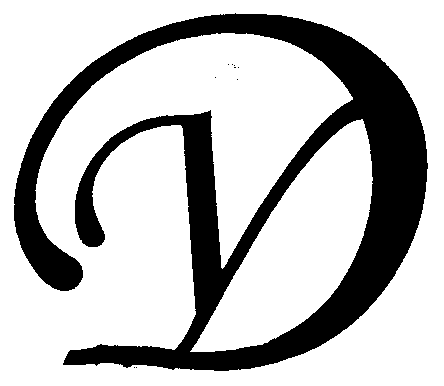 Управляющая организация «Умный дом»Россия, Тверская область, г.Удомля, ул.Попова, д.26, оф.22, тел./факс: (48255) 52571, 54074 моб.тел.: +79157199560,  SIP ID: 0024547683, e-mail: upravdom@udomlya.ru, интернет-сайт: www.udom-lya.ruСведения о расходах, понесенных в связи с оказанием услуг по управлению многоквартирным домом по ул.Венецианова-9Сведения о расходах, понесенных в связи с оказанием услуг по управлению многоквартирным домом по ул.Венецианова-9Сведения о расходах, понесенных в связи с оказанием услуг по управлению многоквартирным домом по ул.Венецианова-9Период: 2011 годПериод: 2011 годПериод: 2011 годНаименование работ (услуг)Расходы (руб.)Расходы (руб./кв.м.)Наименование работ (услуг)Расходы (руб.)Расходы (руб./кв.м.)Общая площадь помещений в доме (кв.м.)2 173,10Вывоз ТБО25 397,230,97  Содержание и текущий ремонт инженерных сетей110 315,344,23  Восстановительный ремонт электрических сетей41,84Отопление, водопровод, канализация, ливнестоки (содержание, текущий ремонт и аварийное обслуживание)84 698,24Проектирование, приобретение, монтаж, ремонт узлов учета880,00Электрические сети (содержание, текущий ремонт и аварийное обслуживание)24 695,26Содержание помещений общего пользования и уборка земельного участка116 795,664,48  Благоустройство территории, ремонт МАФ, окраска2 251,98Вывоз и утилизация КГО3 873,43Дезинсекция и дератизация2 093,80Механизированная уборка придомовой территории7 688,84Уборка мест общего пользования и придомовой территории100 887,61Текущий ремонт общей собственности61 780,522,37  Прочие ремонтные работы (ремонтная служба управляющей организации)12 167,25Ремонт подъездов и крылец49 613,27Управление многоквартирным домом50 293,961,93  Электроснабжение мест общего пользования и придомовой территории7 611,870,29  Итого372 194,5814,27  *** Расчет расходов на содержание, текущий ремонт и аварийное обслуживание систем отопления, водопровода, канализации и ливнестоков прилагается и размещен на официальном сайте управляющей организации www.udom-lya.ru в разделе "Отчет-2011".*** Расчет расходов на содержание, текущий ремонт и аварийное обслуживание систем отопления, водопровода, канализации и ливнестоков прилагается и размещен на официальном сайте управляющей организации www.udom-lya.ru в разделе "Отчет-2011".*** Расчет расходов на содержание, текущий ремонт и аварийное обслуживание систем отопления, водопровода, канализации и ливнестоков прилагается и размещен на официальном сайте управляющей организации www.udom-lya.ru в разделе "Отчет-2011".Информация о балансе денежных средств на управление, содержание и текущий ремонт общего имущества многоквартирного домаИнформация о балансе денежных средств на управление, содержание и текущий ремонт общего имущества многоквартирного домаИнформация о балансе денежных средств на управление, содержание и текущий ремонт общего имущества многоквартирного домаНачисленоИзрасходовано управляющей организациейВсего за 2011 год:332 485,61  372 194,58  Содержание и текущий ремонт299 887,81  Управление домом32 597,80  